 Cynnig Dysgu Proffesiynol Mentoriaid Sefydlu (MS): 2022-23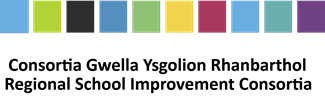 Briffio Cenedlaethol ar gyfer pob Mentor SefydluRhaglen Ddatblygu Genedlaethol ar gyfer pob MS (RhDMS):  3 modiwlwedi'u hanelu at MS newydd neu'r rhai na fynychodd y cwrs y llyneddRhaglen Cymell a Mentora Cenedlaethol ar gael i'w harchebu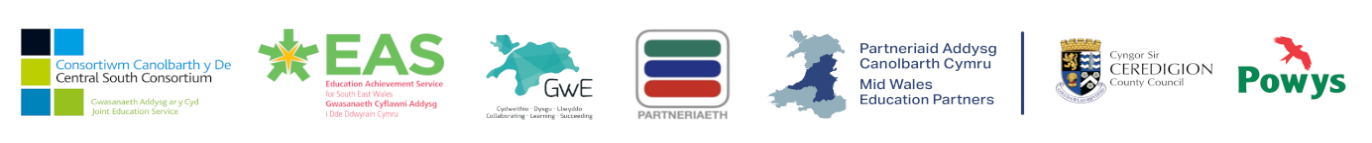 Briffio Cenedlaethol   MSRhaglen Datblygu MSRhaglen Cymell a Mentora  CenedlaetholGellir cael mynediad i’r  sesiynau ar-lein yma  yn y Tîm MS Cenedlaethol (gwasgwch ar y ddolen) – dewiswch un dyddiad, ymunwch â'r tîm gan ddefnyddio eich e-bost Hwb, cewch fynediad i’r cyfarfod drwy'r bar cyfarfod porffor.Gellir cael mynediad i’r sesiynau ar-lein yma yn y Tîm MS Cenedlaethol (gwasgwch ar y ddolen)– dewiswch un dyddiad, ymunwch â'r tîm gan ddefnyddio eich e-bost Hwb, cewch fynediad i’r cyfarfod drwy'r bar cyfarfod porffor.Cynigir y hyfforddiant yma i MS profiadolBydd pob cais yn cael ei asesu yn erbyn meini prawf penodol. Ariennir y cwrs ar gyfer y rhai sydd yn gwneud cais  llwyddiannus.Gwasgwch yma i wneud cais-  Consortia19/9 Saesneg 9-11amModiwl 1:15/11 Saesneg 9-11.30am15/11 Cymraeg 1-3.30pm16/11 Cymraeg 9-11.30am17/11 Saesneg 1-3.30pmModiwl 2:24/1 – Saesneg 9-11.30am24/1 – Cymraeg 1-3.30pm25/1 – Cymraeg 9-11.30am26/1 – Saesneg 1-3.30pmModiwl 3:25/4 - Saesneg 9-11.30am25/4 – Cymraeg 1-3.30pm26/4 – Cymraeg 9-11.30am27/4 – Saesneg 1-3.30pm6 sesiwn hanner diwrnod.Bydd sawl carfan hyfforddiant rhwng Hydref 2022 a Gwanwyn 202320/9 Saesneg 1-3pmModiwl 1:15/11 Saesneg 9-11.30am15/11 Cymraeg 1-3.30pm16/11 Cymraeg 9-11.30am17/11 Saesneg 1-3.30pmModiwl 2:24/1 – Saesneg 9-11.30am24/1 – Cymraeg 1-3.30pm25/1 – Cymraeg 9-11.30am26/1 – Saesneg 1-3.30pmModiwl 3:25/4 - Saesneg 9-11.30am25/4 – Cymraeg 1-3.30pm26/4 – Cymraeg 9-11.30am27/4 – Saesneg 1-3.30pm6 sesiwn hanner diwrnod.Bydd sawl carfan hyfforddiant rhwng Hydref 2022 a Gwanwyn 202320/9 Cymraeg 3.45-5.45pmModiwl 1:15/11 Saesneg 9-11.30am15/11 Cymraeg 1-3.30pm16/11 Cymraeg 9-11.30am17/11 Saesneg 1-3.30pmModiwl 2:24/1 – Saesneg 9-11.30am24/1 – Cymraeg 1-3.30pm25/1 – Cymraeg 9-11.30am26/1 – Saesneg 1-3.30pmModiwl 3:25/4 - Saesneg 9-11.30am25/4 – Cymraeg 1-3.30pm26/4 – Cymraeg 9-11.30am27/4 – Saesneg 1-3.30pm6 sesiwn hanner diwrnod.Bydd sawl carfan hyfforddiant rhwng Hydref 2022 a Gwanwyn 202321/9 Cymraeg 9-11amModiwl 1:15/11 Saesneg 9-11.30am15/11 Cymraeg 1-3.30pm16/11 Cymraeg 9-11.30am17/11 Saesneg 1-3.30pmModiwl 2:24/1 – Saesneg 9-11.30am24/1 – Cymraeg 1-3.30pm25/1 – Cymraeg 9-11.30am26/1 – Saesneg 1-3.30pmModiwl 3:25/4 - Saesneg 9-11.30am25/4 – Cymraeg 1-3.30pm26/4 – Cymraeg 9-11.30am27/4 – Saesneg 1-3.30pm6 sesiwn hanner diwrnod.Bydd sawl carfan hyfforddiant rhwng Hydref 2022 a Gwanwyn 202321/9 Saesneg 1-3pmModiwl 1:15/11 Saesneg 9-11.30am15/11 Cymraeg 1-3.30pm16/11 Cymraeg 9-11.30am17/11 Saesneg 1-3.30pmModiwl 2:24/1 – Saesneg 9-11.30am24/1 – Cymraeg 1-3.30pm25/1 – Cymraeg 9-11.30am26/1 – Saesneg 1-3.30pmModiwl 3:25/4 - Saesneg 9-11.30am25/4 – Cymraeg 1-3.30pm26/4 – Cymraeg 9-11.30am27/4 – Saesneg 1-3.30pm6 sesiwn hanner diwrnod.Bydd sawl carfan hyfforddiant rhwng Hydref 2022 a Gwanwyn 202322/9 Cymraeg 1-3pmModiwl 1:15/11 Saesneg 9-11.30am15/11 Cymraeg 1-3.30pm16/11 Cymraeg 9-11.30am17/11 Saesneg 1-3.30pmModiwl 2:24/1 – Saesneg 9-11.30am24/1 – Cymraeg 1-3.30pm25/1 – Cymraeg 9-11.30am26/1 – Saesneg 1-3.30pmModiwl 3:25/4 - Saesneg 9-11.30am25/4 – Cymraeg 1-3.30pm26/4 – Cymraeg 9-11.30am27/4 – Saesneg 1-3.30pm6 sesiwn hanner diwrnod.Bydd sawl carfan hyfforddiant rhwng Hydref 2022 a Gwanwyn 202322/9 Saesneg 3.45-5.45pmModiwl 1:15/11 Saesneg 9-11.30am15/11 Cymraeg 1-3.30pm16/11 Cymraeg 9-11.30am17/11 Saesneg 1-3.30pmModiwl 2:24/1 – Saesneg 9-11.30am24/1 – Cymraeg 1-3.30pm25/1 – Cymraeg 9-11.30am26/1 – Saesneg 1-3.30pmModiwl 3:25/4 - Saesneg 9-11.30am25/4 – Cymraeg 1-3.30pm26/4 – Cymraeg 9-11.30am27/4 – Saesneg 1-3.30pm6 sesiwn hanner diwrnod.Bydd sawl carfan hyfforddiant rhwng Hydref 2022 a Gwanwyn 202323/9 Saesneg 9-11amModiwl 1:15/11 Saesneg 9-11.30am15/11 Cymraeg 1-3.30pm16/11 Cymraeg 9-11.30am17/11 Saesneg 1-3.30pmModiwl 2:24/1 – Saesneg 9-11.30am24/1 – Cymraeg 1-3.30pm25/1 – Cymraeg 9-11.30am26/1 – Saesneg 1-3.30pmModiwl 3:25/4 - Saesneg 9-11.30am25/4 – Cymraeg 1-3.30pm26/4 – Cymraeg 9-11.30am27/4 – Saesneg 1-3.30pm6 sesiwn hanner diwrnod.Bydd sawl carfan hyfforddiant rhwng Hydref 2022 a Gwanwyn 202310/10 Cymraeg 9-11amModiwl 1:15/11 Saesneg 9-11.30am15/11 Cymraeg 1-3.30pm16/11 Cymraeg 9-11.30am17/11 Saesneg 1-3.30pmModiwl 2:24/1 – Saesneg 9-11.30am24/1 – Cymraeg 1-3.30pm25/1 – Cymraeg 9-11.30am26/1 – Saesneg 1-3.30pmModiwl 3:25/4 - Saesneg 9-11.30am25/4 – Cymraeg 1-3.30pm26/4 – Cymraeg 9-11.30am27/4 – Saesneg 1-3.30pm6 sesiwn hanner diwrnod.Bydd sawl carfan hyfforddiant rhwng Hydref 2022 a Gwanwyn 202311/10 Saesneg 9-11amModiwl 1:15/11 Saesneg 9-11.30am15/11 Cymraeg 1-3.30pm16/11 Cymraeg 9-11.30am17/11 Saesneg 1-3.30pmModiwl 2:24/1 – Saesneg 9-11.30am24/1 – Cymraeg 1-3.30pm25/1 – Cymraeg 9-11.30am26/1 – Saesneg 1-3.30pmModiwl 3:25/4 - Saesneg 9-11.30am25/4 – Cymraeg 1-3.30pm26/4 – Cymraeg 9-11.30am27/4 – Saesneg 1-3.30pm6 sesiwn hanner diwrnod.Bydd sawl carfan hyfforddiant rhwng Hydref 2022 a Gwanwyn 2023